فعاليات القافلة الوطنية للصحراء المغربية 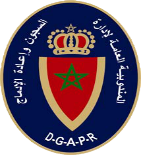 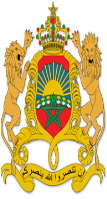 بالسجن المحلي راس الماء يومي الثلاثاء والأربعاء 22/23يونيومائدة مستديرة حول موضوع المواطنة بين الحقوق والواجباتيوم الأربعاء 23 يونيو 2021المتدخلون: كلمة الدكتور بوزلافة محمد عميد كلية العلوم القانونية والاقتصادية والاجتماعيةمداخلة المجلس العلمي المحلي بمولاي يعقوب يلقيها الدكتور جعفرمداخلة رئيس اللجنة الجهوية لحقوق الانسان يلقيها (الدكتور محمد بوكرمان)مداخلة المندوب الجهوي للمقاومة وأعضاء جيش التحرير بعنوان مقاومة وفداء من أجل استكمال الوحدة الترابية للمغرب يلقيها الدكتور جواد الفرخ  مداخلة الأستاذة سهام بن مسعود قاضية تنفيذ العقوبة بالمحكمة الابتدائية بمكناسالأساتذة الجامعيين*- الدكتور الرحية حسن أستاذ القانون بكلية العلوم القانونية والاقتصادية والاجتماعية بفاس*- الدكتور الزاهي نور الدين أستاذ علم الاجتماع بكلية الآداب والعلوم الإنسانية سايس فاسمناقشة مفتوحة بمشاركة الطلبة السجناء المتواجدين بالسجن المحلي راس الماءالمحاضرة الافتتاحية:رئيس الجلسة: الدكتور بوزلافة محمد عميد كلية العلوم القانونية والاقتصادية والاجتماعية مقرر الجلسة: الدكتور الرحيية حسن أستاذ القانون بكلية العلوم القانونية والاقتصادية والاجتماعية